ПРОВЕРКА  В  ОТНОШЕНИИ ООО «ГУЖК «Сокол»В Госжилинспекцию поступило обращение от жителя, проживающего по адресу: г. Липецк, ул. Чапаева, д. 9, по вопросу течи кровли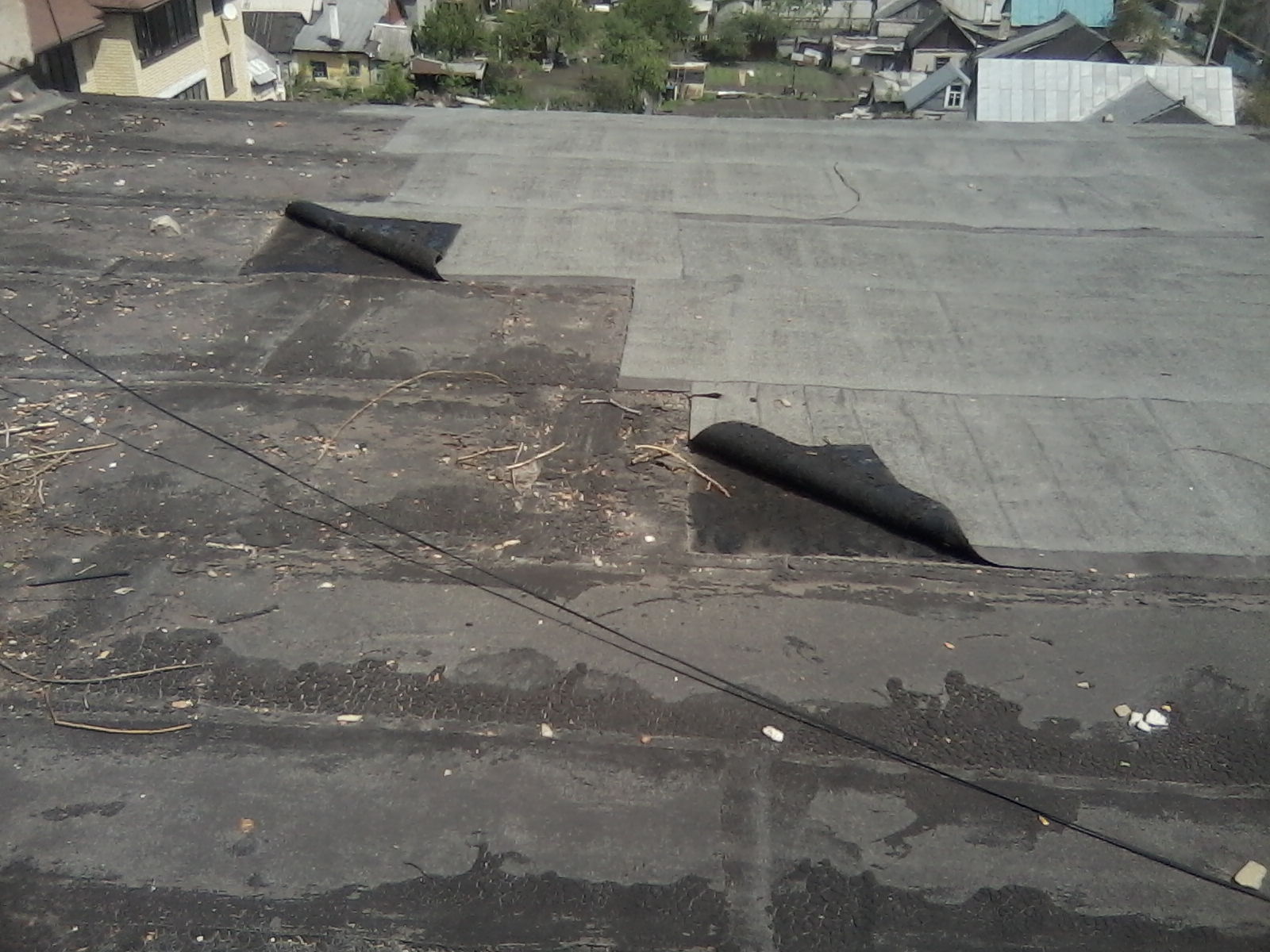 Управляющей организацией произведены работы по ремонту кровли.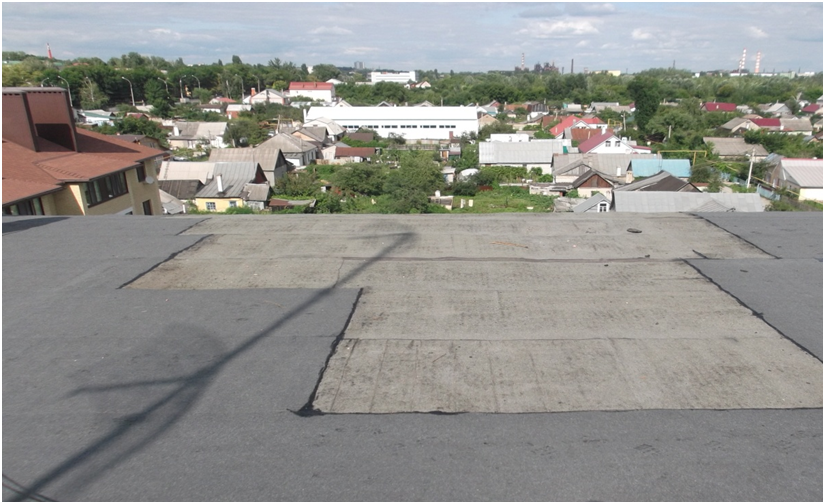 